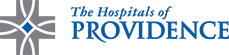 Resident/Fellow Clearance (all campuses)Effective February 2020Block schedule for the yearLetter of Physician Supervision Verification of Good Standing Certificate of Liability CoverageOne certificate with a roster attachedRoster of resident/fellows (must be professional pictures)Form –needs to be a word document (not pdf)Clinical Clearance form –– influenza vaccine update provided by Nov 1. The form may have multiple students from a single rotation if provided by the coordinator prior to the start of the academic yearTB skin test on entrance to medical school – if negative only annual TB questionnaire is require. If positive additional testing will be required.Statement of Responsibility/Confidentiality: signed and dated by resident/fellow Must be hand written signatures (signature nor date may be typed)  Initials are not acceptable. HIPAA ComplianceResidents/fellows must review our HIPAA video and sign the attestation Orientation FormCopy of a current BLS/ACLS cardWe need to receive a copy of the active BLS or ACLS card, not just attestation.Occupational Health screenTT may receive at TT – signed form requiredAll others will need to attend the clearance eventCopy of Texas training or full licenseCopy of the Social Security cardCopy of medical school diplomaCopy of ECFMG certificate (if applicable)Current resumeCopy of current year contract - signedEMR Access ONLYResident/fellow must be sponsored in the physician portalLocal IT Systems Access Form (2 pages) completed and signed by resident/fellowEMR training - 	EMR training onceIf the student is a no show we will not reschedule until the following monthSecond no show will result in no EMR training to be scheduled